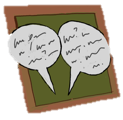 Before you complete this module, please complete a discussion board post that addresses the following prompts. Once you've posted, please respond to at least two of your classmates' posts. 1. How would you describe the difference between reinforcement and rewards to a colleague? 2. What questions or concerns do you have about the use of rewards?You may use the space below to draft a copy of your response before posting a copy online.______________________________________________________________________________________________________________________________________________________________________________________________________________________________________________________________________________________________________________________________________________________________________________________________________________________________________________________________________________Activity 4.1 – Discussion Board PostReinforcementWorkbook